Sommerjobb i uke 26 og 27? Nittedal IL søker ledere til NIL-Sommercamp   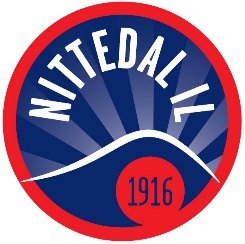 I 2019 (debutåret) var over 200 deltakere i alderen 7-13 år med på campen. Nittedal IL arrangerer camp i 2020 og i den anledning søker vi herved etter ledere. Vi utvider lengden fra 24.juni til 3.juli. Det er ikke camp i hegen (27-28.juni).Campen er en aktivitets – og idrettsleir for alle barn som begynner i 2. – 8. klasse høsten 2020 (Født 2013 – 2007). NIL Sommercamp tilbyr forskjellige aktiviteter – tilpasset til aldersgruppene. Programmet er fra kl.09 til kl.15 hver dag. Vi tilbyr mulighet til å komme kl.08 og være igjen etter aktivitetene til kl.16. Barna blir delt inn i grupper og blir fulgt opp av ledere hele uka. I tillegg kommer trenere og instruktører til å bidra, slik at dette blir en fin, lærerik, aktiv og morsom uke!Vi søker etter ansvarsfull ungdom, som er født 2004 og tidligere, utadvent, ansvarlig og sprudler med arbeidslyst og glede til å jobbe på NIL-Sommercamp. Som instruktør/leder får du veiledning fra en voksen og det er voksne tilstede hele uka.Arbeidsdagen er fra 8.45 til 15.15. I tillegg kommer det to møter før campen begynner. – Lønn: 700,- per dag. Dette er en prosjektstilling og det utbetales ikke feriepenger.Aldersgrense: Vi vurderer kandidater som er født 2004 og eldre.Se eget søknadskjema. Det er tre varianter vi tilbyr. Sett kryss på når du kan jobbe. Du kan selvsagt jobbe i 1 ½ uke. Fyll ut og send inn. Søknaden sendes til: jorgen@nittedalil.noFrist for å søke: Onsdag 1.april.Å jobbe på NIL-Sommercamp – årets kuleste sommerleir for barn – er gøy!Vi er på Facebook: NIL-Sommercamp.Er det noe man lurer på, så ta kontakt. MvhJørgen KlemDaglig leder Nittedal IL97656636Søknad som leder til NIL-Sommercamp 2020  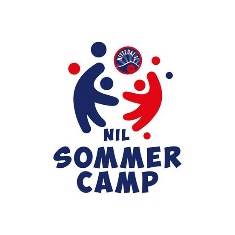 Har du vært leder/instruktør på sommercamp/leir eller fotballskole?Driver du aktivt med noen idretter nå?Hvorfor bør du plukkes ut til å være leder under NIL-Sommercamp 2010?Når kan du jobbe under NIL-Sommercamp 2020? Sett kryss. Du kan selvsagt krysse av på alle alternativene. Send dokumentet til: jorgen@nittedalil.no Frist for å søke: 1.april. MvhJørgen KlemDaglig leder Nittedal IL97656636NavnFødselsdatoAdresseTlfMailKlubbUke 26: Onsdag 24.juni – fredag 26.juni (tre dager)Uke 27: Mandag 29.juni – fredag 3.juli (fem dager)Uke 26: Onsdag 24.juni – Fredag 3.juli (8 dager)